Dascăli și copii, împreună pe calea vieții                                                                                                                 Prof. pt. înv. primar, Drăgan Diana                                                     Școala  Profesională Fărcașa, jud. Maramureș       Ne întâlnim în fiecare zi, în clasă: eu, dascălul, şi el, copilul de 6-7 ani, care vine din lumea lui, fără constrângeri, plină de fantezie, de râs cristalin, de iubire şi de mirare pentru tot ce este în jurul său. Gândirea lui delicată are puterea adevărului .     Ce înseamnă oare să fii copil?     Să fii copil înseamnă să crezi în dragoste, să crezi în frumusețe, să crezi în credință. Înseamnă să fii atât de mic, încât spiridușii să-ți șoptească la ureche, înseamnă să transformi bostanii în calești și șoriceii în telegari, josnicia în noblețe și nimicul în orice.     Copilul are în zâmbetul lui, în privirea lui, în toate manifestările lui sufletești, fericirea, de care nu poate să-și dea seama. El își face din nimic cele mai frumoase jucării și trece zâmbind prin lume. În copil e adevăr curat  şi iubire, e uimire faţă de ceea ce descoperă şi pe care o putem redescoperi alături de el. Copilul ne reaminteşte de lucruri pe care n-ar trebui să le uităm  pentru ca inima noastră să nu împietrească .       Copiii au felul lor de a vedea lumea și sunt singurii cărora nu le este frica de viitor. Își zidesc fericirea pe visuri, iar poveștile în care binele învinge răul fac parte din realitatea lor.       E atât de greu sa ajungi la sufletul unui copil, însă e o aventură care merita într-adevăr trăită. Merită să lupți pentru a câștiga încrederea unui copil, căci inima lui e mai prețioasă decât o comoară, mai fragilă decât o floare, mai bogată decât întreaga avere a lumii.       Ce înseamnă oare sa fii dascăl?      A fi dascăl este o profesie de suflet, este o artă ce dăltuieşte viitorul prin truda prezentului, este o călătorie în lumea dorinţelor plină de aventurile palpitante ale efervescenţei micii şi marii copilării ale atâtor generaţii, este o luptă continuă între dorinţă şi realizare, între a planifica şi elabora strategii de modelare umană şi a evalua cu simţ realist şi extrem de critic impactul acestora cu omul-copil.      A fi cadru didactic este o opţiune ce porneşte din inimă pentru inimă şi nu o soluţie de moment, este o alegere dificilă pentru ca ştii sigur care este motivaţia ta de „a fi” şi „a exista”, este o provocare permanentă cu tine, cu adultul de azi versus copilul de ieri, în sufletul căruia ţi-ai oglindit şi spălat această minunată etapă a vieţii.         Exploratorul dinlăuntrul dascălului doreşte permanent a face expediţii inedite în sufletul şi mintea copilului cu scopul de a descoperi „cheia învăţatului” pentru fiecare în parte, dar şi pentru întreaga echipă de lucru, îşi propune să descopere acele zone virgine din ţinutul personalităţii şcolarilor, tocmai pentru a oferi un om complet, complex şi eficient viitorului omenirii.          Dascălul a fost şi este lumină, căldură, puritate, bunătate, deschizător de drumuri şi un neobosit căutător al comorilor sufletului uman. Este raza ruptă din dumnezeiescul soare al înţelepciunii universale pentru a lumina paşii copilăriei şi adolescenţei, este omul spre care aţintesc privirile pline de naivitate şi jovialitate ale învăţăceilor, este persoana spre care adolescentul caută cu ardoare şi nestăvilită dorinţă răspunsuri la întrebările ce îl frământă, este dirijorul orchestrei acelora care-şi doresc armonie şi realizări în viitoarele profesii pe care le vor îmbrăţişa. Este începutul şi sfârşitul în definirea noastră, a fiecăruia ca om şi persoană responsabilă din punct de vedere moral şi profesional.	  Dascălul se dăruiește total fără a avea așteptări de la nimeni si nimic  și își urmează destinul și și-l împlinește. Tot ceea ce face se raportează la a crește copilul. Modul în care  dascălul privește, gestionează și rezolvă o problemă sau o stare creată își va pune amprenta ulterior în dezvoltarea copilului. La fel de importantă este  și credința dascălului, care sunt valorile reale după care se ghidează, absolut tot ceea ce  dăruiește  dascălul își va pune amprenta asupra sufletului copilului.	 Ce poate fi mai înălțător pe Pământ decât să știi că unul lângă altul , dascăl-elev, elev-dascăl pășesc împreună pe calea vieții și formează un suflet pereche, aducând raiul pe Pământ.Bibliografie: Sălăvăstru, Dorina- Psihologia educaţiei, Editura Politom, 2004Tomşa, Ghe. -Psihopedagogie preşcolară şi şcolară, Revista de pedagogie, Bucureşti,  2005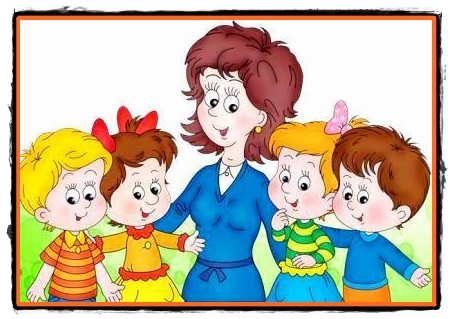 